Timetable: December 2020 - last classes Wednesday 16th December Spring term commences 4th January 2021Day Class 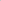 Time Venue Monday Grade 5 Ballet: Pointe Work Grade 6 ballet GCSE Dance/ Private lesson 4.00-5.00 5.00-5.15pm 5.30- 6.30pm 6.45-8.15pm Inner Space, Old Newlyn School , Wesley Place, Newlyn TR18 5AZ 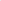 Tuesday ‘Silver Swans’ Pre-Book Please - ring/text 07800511784 or email maria@mcgowandance.com 2.30-3.30 pm Landithy Hall, Church Rd, Madron Penzance TR20 8SW Grade 1 Ballet 4.00-4.40 pm Landithy Hall, Madron Grade 2 Ballet: 4.50-5.40pm Landithy Hall, Madron Grade 4 Ballet Group 1 5.50- 6.35 pm Landithy Hall, Madron Intermediate Foundation Ballet 6.40-7.30 pm Landithy Hall, Madron Grade 4 Ballet Group 2 7.30-8.15 pm Landithy Hall, Madron Wednesday Adult Beginners Ballet Pre-Book Please - ring/text 07800511784 or email maria@mcgowandance.com11.30- 12.30pm Inner Space studio Newlyn Pre-Primary Ballet3.50 - 4.20pm Landithy Hall, Madron Primary Ballet4.30-5.15pmLandithy Hall, MadronIntermediate Ballet 5.25 – 6.15pm Landithy Hall, Madron Adult Experienced: ‘Discovering Repertoire’ 6.25- 7.25 pm Landithy Hall, Madron Adult Ballet Beginners/ Improvers7.30-8.30Landithy Hall, Madron